АННОТАЦИЯ К РАБОЧЕЙ ПРОГРАММЕ ПО ТЕХНОЛОГИИРабочая программа по предмету «Технология» составлена на основе-Федерального государственного образовательного стандарта начального общего образования (Приказ Минобрнауки РФ от 6 октября 2009 г. № 373, в ред. приказов Минобрнауки России от 6.11.2010 г. № 1241, от 22.09.2011 г. № 2357, от 18.12.12 г.№1060, от 29.12.2014 г.№ 1643, от 18.05.2015 г. № 507),Примерной основной образовательной программы начального общего образования, 2015г.Образовательной программы начального общего образования муниципального бюджетного общеобразовательного учреждения г. Мурманска «Средняя общеобразовательная школа №53».Рабочая программа реализуется с помощью УМК « Перспектива».Изучение предмета «Технология» направлено на достижение следующих целей:-приобретение личного опыта как основы обучения и познания;-приобретение первоначального опыта практической преобразовательной деятельности на основе овладения технологическими знаниями, технико-технологическими умениями и проектной деятельностью;-формирование позитивного эмоционально-ценностного отношения к труду и людям труда.Перечисленные цели реализуются в конкретных задачах обучения:духовно-нравственное развитие учащихся; освоение нравственно-этического и социально-исторического опыта человечества, отражённого в материальной культуре; развитие эмоционально-ценностного отношения к социальному миру и миру природы через формирование позитивного отношения к труду и людям труда; знакомство с современными профессиями;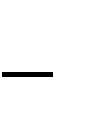 -формирование идентичности гражданина России в поликультурном многонациональном обществе на основе знакомства с ремёслами народов России; развитие способности к равноправному сотрудничеству на основе уважения личности другого человека; воспитание толерантности к мнениям и позиции других;-формирование целостной картины мира (образа мира) на основе познания мира через осмысление духовно-психологического содержания предметного мира и его единства с миром природы, на основе освоения трудовых умений и навыков, осмысления технологии процесса изготовления изделий в проектной деятельности;-развитие познавательных мотивов, интересов, инициативности, любознательности на основе связи трудового и технологического образования с жизненным опытом и системой ценностей ребёнка, а также на основе мотивации успеха, готовности к действиям в новых условиях и нестандартных ситуациях;-формирование на основе овладения культурой проектной деятельности.Содержание программы представлено следующими разделами: пояснительная записка к курсу, общая характеристика учебного предмета, описание места учебного предмета в учебном плане, ценностные ориентиры содержания учебного предмета, личностные, метапредметные и предметные результаты освоения учебного предмета, содержание учебного предмета, тематическое планирование с определением основных видов учебной деятельности обучающихся, описание учебно-методического и материально-технического обеспечения образовательной деятельности.В соответствии с учебным планом школы на 2021-2022 уч. год на изучение данной программы выделено135 часов: 33 часа в 1 классе, по 34 часа в 2-4 классах.